Deweloperskie „wakacje kredytowe” - 0%, wyjątkowa promocja Wawel Service!Osoby, które zdecydują się na zakup mieszkania w energooszczędnej inwestycji Halszki 28A w Krakowie w okresie od 25 maja 2015 roku do 25 czerwca 2015 będą mogły skorzystać z niezwykle atrakcyjnej promocji. Wartość zakupionego mieszkania zostanie obniżona o wysokość rat odsetkowych - liczonych od chwili podpisania umowy deweloperskiej do momentu odbioru lokalu. Raty odsetkowe będą wynosić 0% od dnia podpisania umowy deweloperskiej.Promocja obejmuje mieszkania sfinansowane kredytem mieszkaniowym, zakupionew ramach programu „Mieszkanie dla Młodych” oraz mieszkania w przypadku których nabywcy otrzymali dofinansowanie 11.000 zł z NFOŚiGW. Inwestycja Halszki 28A zostanie oddana do użytku w I kwartale 2016 roku. Po więcej informacji zapraszamy do Biura Sprzedaży Wawel Service.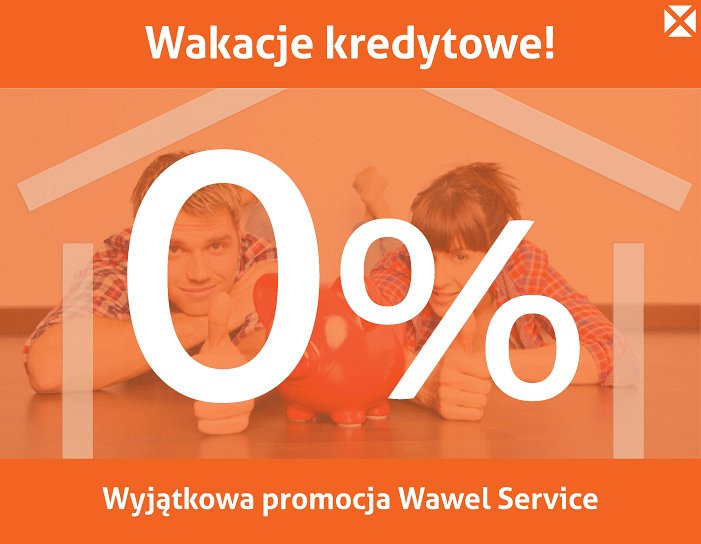 